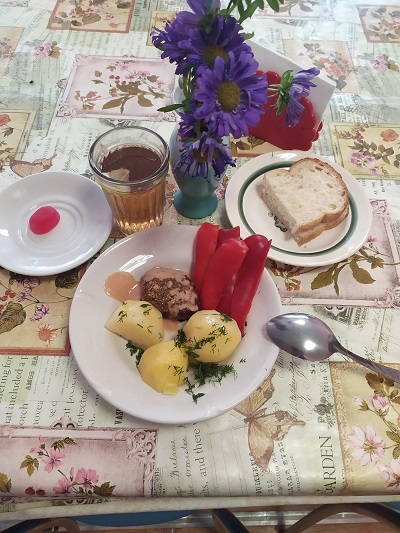 ШколаМБОУ: Донская ООШМБОУ: Донская ООШМБОУ: Донская ООШОтд./корпДень17.11.2022Прием пищиРаздел№ рец.БлюдоВыход, гЦенаКалорийностьБелкиЖирыУглеводыЗавтракгор.блюдо268Котлеты московские со сметанно-томатным соусом60173,0009,79110,8568,945гор.напиток294Чай с лимоном18737,9620,0540,0069,165хлебхлеб йодированный50130,6003,8001.40025,700229картофель отварной с зеленью150140,3703,3953,39521,109Мармелад1548,1500,01511.910перец сладкий4010,4000,5200,0401,96050261,01